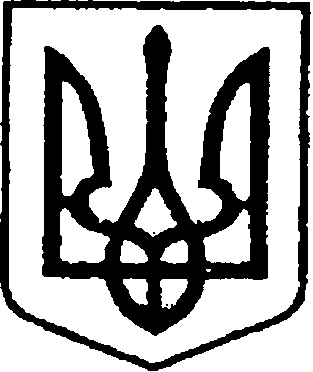                                                 УКРАЇНА                            ПРОЕКТ № 631                               ЧЕРНІГІВСЬКА ОБЛАСТЬ            від 20.02.2020р.Н І Ж И Н С Ь К А    М І С Ь К А    Р А Д А сесія VII скликанняР І Ш Е Н Н Явід                                                     м. Ніжин	                         № Відповідно до статей 25, 26, 42, 59, 60, 73 Закону України «Про місцеве самоврядування в Україні», Регламенту Ніжинської міської ради Чернігівської області, затвердженого рішенням Ніжинської міської ради від 24 листопада 2015 року № 1-2/2015 (зі змінами), рішення Ніжинської міської ради від 03 травня 2017 року  № 49-23/2017 «Про затвердження Положення про порядок закріплення майна, що є комунальною власністю територіальної громади міста Ніжина, за підприємствами, установами,  організаціями на правах господарського відання або оперативного управління та типових договорів», враховуючи лист КП «ВУКГ» від 04.02.2020р. № 1-3/185, міська рада вирішила:1. Внести зміни в пункт 2 (в частині найменувань об`єктів обліку відповідно до витягу з Державного реєстру речових прав на нерухоме майно про реєстрацію права власності) рішення від 02 лютого 2016 року № 9-7/2016 «Про передачу в господарське відання комунальному підприємству «Виробниче управління комунального господарства», виклавши його в наступній редакції:«2. Припинити право господарського відання комунальному підприємству «Шляховик» на наступні об`єкти нерухомого майна, за адресою: м. Ніжин, вул. Прилуцька,89а: нежитлова будівля склад мінпорошка «Е» загальною площею        138 кв.м;трансформаторна «Т»;навіс «В1»;вбиральня «У»;огорожа «№1»;ворота «№2»;огорожа «№3»;битумосховище «№4»;2/5 частки залізничних колій №96 довжиною 40,2 п.м. і №97 довжиною 143,6 п.м. та стрілочний перевод № 210 «ЦСП №210» (раніше 2/5 частки залізничної колії № 20)».2.1. Передати в господарське відання комунальному підприємству «Виробниче управління комунального господарства» наступні об`єкти нерухомого майна, за адресою: м. Ніжин, вул. Прилуцька,89а: нежитлова будівля склад мінпорошка «Е» загальною площею        138 кв.м;трансформаторна «Т»;навіс «В1»;вбиральня «У»;огорожа «№1»;ворота «№2»;огорожа «№3»;битумосховище «№4»;2/5 частки залізничних колій №96 довжиною 40,2 п.м. і №97 довжиною 143,6 п.м. та стрілочний перевод № 210 «ЦСП №210» (раніше 2/5 частки залізничної колії № 20)».2. Комунальному підприємству «Виробниче управління комунального господарства» здійснити заходи  щодо реєстрації права господарського відання відповідно до чинного законодавства у тримісячний термін з моменту оприлюднення даного рішення.3. Начальнику відділу комунального майна управління комунального майна та земельних відносин Ніжинської міської ради Чернігівської області Федчун Н.О., забезпечити оприлюднення даного рішення на офіційному сайті Ніжинської міської ради протягом п’яти робочих днів після його прийняття.  4. Організацію виконання даного рішення покласти на першого заступника міського голови з питань діяльності виконавчих органів ради Олійника Г. М., начальника управління комунального майна та земельних відносин Ніжинської міської ради Чернігівської області Онокало І.А., начальника комунального підприємства «Виробниче управління комунального господарства» Кормана В.А.5. Контроль за виконанням даного рішення покласти на постійну депутатську комісію з майнових та житлово-комунальних питань, транспорту, зв’язку та охорони навколишнього середовища  (голова комісії –      Онокало І.А.).Міський голова							                  А.В. ЛінникПодає:Начальник відділу комунального майна управління комунального майна та земельних відносин Ніжинської міської ради			        Н.О. ФедчунПогоджують:Перший заступник міського голови з питань діяльності виконавчихорганів ради                                                     	                              Г.М.ОлійникСекретар Ніжинської міської ради                       	                    В.В. СалогубНачальник відділу юридично-кадрового забезпечення апарату виконавчого комітету Ніжинської міської ради    					    	                               В.О. ЛегаГолова постійної комісії міської ради з майнових та житлово-комунальних питань, транспорту, зв’язку та охорони навколишнього середовища 					                                        І.А. ОнокалоГолова постійної  комісії міської ради з питань регламенту, депутатської діяльності та етики, законності, равопорядку, антикорупційної політики, свободи слова та зв’язків з громадськістю                                                                                    О.В. ЩербакНачальник комунального підприємства«Виробниче управління комунального господарства»									В.А. КорманНачальник сектора – державний реєстраторсектора державної реєстрації речових прав на нерухоме майно та їх обтяжень відділу адміністративно - дозвільних процедурвиконавчого комітету Ніжинської міської ради Чернігівської області          	                                                С.Є.КірсановаПояснювальна запискаВідповідно до статей 25, 26, 42, 59, 60, 73 Закону України «Про місцеве самоврядування в Україні», Регламенту Ніжинської міської ради Чернігівської області, затвердженого рішенням Ніжинської міської ради від 24 листопада 2015 року № 1-2/2015 (зі змінами), рішення Ніжинської міської ради від 03 травня 2017 року  № 49-23/2017 «Про затвердження Положення про порядок закріплення майна, що є комунальною власністю територіальної громади міста Ніжина, за підприємствами, установами,  організаціями на правах господарського відання або оперативного управління та типових договорів», враховуючи лист КП «ВУКГ» від 04.02.2020р. № 1-3/185, підготовлений даний проект рішення.Начальник відділу комунального майна управління комунального майна та земельних відносин Ніжинської міської ради			        Н.О. Федчун	Про внесення змін в рішення від 02 лютого 2016 року № 9-7/2016 «Про передачу в господарське відання комунальному підприємству «Виробниче управління комунального господарства»